PRIVATE COMPANYCertificates to be given by a Private CompanyA. 	"I certify  that the Company has not since the date of the1)  "last Annual Return issued an invitation to the public to subscribe'for any shares or debentures of the Company".(Signature) 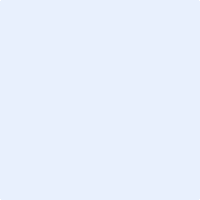 (State whether Director or Secretary)             B. 		Should the number of members of the Company exceed fifty the following certificate is also required -"I certify that the excess of members of the Company above"fifty consists wholly of persons who are in the employment"of the Company and/or of persons who, having been formerly "in the employment of the Company were while in such employ­ "ment, and have continued after the determination of such em­ "ployment  to be, members of the Company".(Signature) (State whether Director or Secretary) 1)  In the case of the first Annual Return strike out the words "last Annual Return" and substitute therefor the words "Incorporation of the Company".LIST OF MEMBERS –TO ACCOMPANY ANNUAL RETURNList of persons holding shares in the  Company Limited, on the  Day of , and of Persons who have held Shares therein at any time since the date of the last Return, or (in the case of the first Return) of the incorporation of the Company, showing their Names and Addresses, and an Account of the Shares so held.N B. - If the names in this list are not arranged in alphabetical order, an index sufficient to enable the name of any person in the list to be readily found must be annexed to this list...(Signature) :  (State whether Director or Manager or Secretary : *The  aggregate Number  of Shares  held, and  not  the Distinctive  Numbers, must be stated, and the column must be added up throughout so as to make one total to agree with that stated in the Summary to have been taken up. When the Shares are of different classes these columns may be subdivided so that the number of each class held, or transferred, may be shown separately. Where  any Shares have been converted into Stock the amount of Stock held by each member must be shown.The Date of Registration of each Transfer should be given as well as the Numbers of Shares transferred on each date. The Particulars should be  placed opposite the Narne of the Transferor, and not opposite that of the Transferee, but the Narne of the Transferee may be inserted in the "Remarks" column immediately opposite the par­ ticulars of each Transfer.The Return must be signed at the end by a Director or by the Manager or Secretary of the Company. Delivered for filing by Particulars of the *Directors of the Company, Limited, at the date of the Annual Return   * "Director" includes any person who occupies the position of a Director by whatever name called and any person in accordance with whose directions or instructions the Directors of a Company are accustomed to act.   In the case of a Corporation its corporate name and registered or principal office should be shown.In the case of an individual who has no business ocupation hut holds any other directorship or directorships particulars of that directorship or of some one of those directorships must be entered.(Director, Secretary or Manager)COMPANIES ACTFIFTH SCHEDULEFORM OF ANNUAL RETURN OF A COMPANY HAVING A SHARE CAPITALAnnual Return of the  Company (including foreign companies) made up to the    day of ,    (being the date of the first or only ordinary general meeting in  ).The address of the registered office of the Company is as follows –Annual Return of the  Company (including foreign companies) made up to the    day of ,    (being the date of the first or only ordinary general meeting in  ).The address of the registered office of the Company is as follows –Annual Return of the  Company (including foreign companies) made up to the    day of ,    (being the date of the first or only ordinary general meeting in  ).The address of the registered office of the Company is as follows –Summary of Share Capital and SharesNominal Share Capital $ shares of $  eachdivided into *shares of $  eachTotal number of shares taken up* to the  day of    being the date of the return (which number must agree with the total shown in the list as held by existing members).Number of shares issued subject to payment wholly in cash.Number of shares issued as fully paid up otherwise than in cashNumber of shares issued as partly paid up to the extent of  per share otherwise than in cash. Number of  shares (if any) issued at a discount.Total  amount  of  discount  on  the  issue  of  shares which  has  not  been  written  off  at  the  date  of this Return.$ § There has been called up on   …   …    …     …each of   shares$ § There has been called up on   …   …    …     …each of   shares$ *Where there are shares of different kinds or amounts (e.g., Preference and ordinary or $100 and $10) state the number and nominal values separately. If the shares are of different kinds, state them separately.§ Where various amounts have been called, or there are shares of different kinds, state them separately. Include what has been received on forfeited as well as on existing shares.*Where there are shares of different kinds or amounts (e.g., Preference and ordinary or $100 and $10) state the number and nominal values separately. If the shares are of different kinds, state them separately.§ Where various amounts have been called, or there are shares of different kinds, state them separately. Include what has been received on forfeited as well as on existing shares.*Where there are shares of different kinds or amounts (e.g., Preference and ordinary or $100 and $10) state the number and nominal values separately. If the shares are of different kinds, state them separately.§ Where various amounts have been called, or there are shares of different kinds, state them separately. Include what has been received on forfeited as well as on existing shares.§ There has been called up on   …   …    …     …each of   shares$  Total amount of calls received, including payments on application and allotment.$ Total amount (if any) agreed to be considered as paid on    shares which have been issued as fully paid up otherwise than in cash.$ Total amount (if any) agreed to be considered as paid on    shares which have been issued as partly paid up to the extend of   per share otherwise than in cash.$ Total amount of calls unpaid      …   …    …     …$ Total amount of the sums (if any) paid by way of commission in respect of any shares or debentures or allowed by way of discount in respect of any debentures since the date of the last Return.$ Total number of shares forfeited$ Total amount paid (if any) on shares forfeited$ Total amount of shares for which share warrants to holder, if outstanding$ Total amount of share warrants to bearer issued and surrendered respectively since the date of the last ReturnIssued $ Surrendered $ Remaining no. of shares comprised in each share warrant to holder$ Total amount of the indebtedness of the Company in respect of all mortgages and charges of the kind which are required to be registered with the Registrar of Companies Act.$ Folio in Register Ledger, containing ParticularsNames, Addresses, and OccupationsNames, Addresses, and OccupationsNames, Addresses, and OccupationsNames, Addresses, and OccupationsAccount of SharesAccount of SharesAccount of SharesAccount of SharesAccount of SharesAccount of SharesFolio in Register Ledger, containing ParticularsSurnameChristian NameOccupationAddress* Number of Shares held by existing Members at Date of ReturnParticulars of Shares Transferred since the date of the last Return, or (in the case of the first Return) of the Incorporation of the Company, by persons who are still MembersParticulars of Shares Transferred since the date of the last Return, or (in the case of the first Return) of the Incorporation of the Company, by persons who are still MembersParticulars of Shares Transferred since the date of the last Return, or (in the case of the first Return) of the incorporation of the Company, by persons who have ceased to be MembersParticulars of Shares Transferred since the date of the last Return, or (in the case of the first Return) of the incorporation of the Company, by persons who have ceased to be MembersRemarksFolio in Register Ledger, containing ParticularsSurnameChristian NameOccupationAddress* Number of Shares held by existing Members at Date of ReturnNumberDate of Registration of TransferNumberDate of Registration of TransferRemarksThe present Christian Name or Names and SurnameAny former Christian Name or Names or SurnameNationalityNationality  of Origin (if other tha.'1 the Present Nationality)Usual Residential AddressOther Business Occupation if any. If none, state soIThe present Christian Name or Names and SurnameAny former Christian Name or Names or SurnameNationalityNationality  of Origin (if other tha.'1 the Present Nationality)Usual Residential AddressOther Business Occupation if any. If none, state so'I